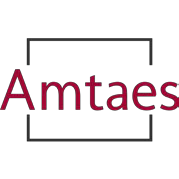 SOLICITUD DE INSCRIPCIÓNDatos PersonalesNombre y Apellidos  		 DNI   	Dirección   			 Población 	 CP  	Provincia  			  Fecha nacimiento  	/ 	/ 	Teléfono (opcional)  	e-mail  	Información adicional Por favor, responde a las siguientes preguntas:1. ¿Qué tipo de trastorno de ansiedad tienes?2. ¿Qué síntomas de ese trastorno te afectan más?3. ¿Sigues algún tratamiento psicológico o farmacológico?4.  ¿Cómo has encontrado nuestra Asociación? ¿en qué medio de comunicación, página web,grupo de Facebook u otra red social, por recomendación de otra persona…?Solicito que se proceda a tramitar mi afiliación a la Asociación AMTAES. Como socio tendré derecho a participar en todas sus actividades de acuerdo con los Estatutos.Fecha de Cumplimentación 	/ 	/ 	Envia documento a:Firma aquí:Asociación AMTAESamtaesasociacion@gmail.com